\p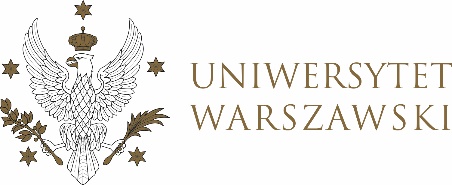 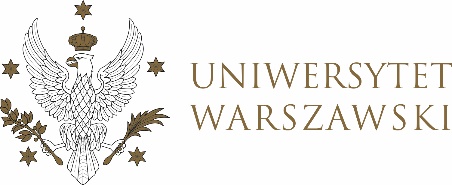 UCHWAŁA NR 65/2021RADY DYDAKTYCZNEJ DLA KIERUNKÓW STUDIÓW BEZPIECZEŃSTWO WEWNĘTRZNE, EUROPEISTYKA – INTEGRACJA EUROPEJSKA, ORGANIZOWANIE RYNKU PRACY, POLITOLOGIA, POLITYKA SPOŁECZNA, STOSUNKI MIĘDZYNARODOWE, STUDIA EUROAZJATYCKIEz dnia 9 września 2021 r.w sprawie upoważnienia mgr.Tomasza Orłowskiego do prowadzenia wykładów na kierunku politologiaNa podstawie §24 ust. 2 Regulaminu Studiów na Uniwersytecie 
Warszawskim Rada Dydaktyczna postanawia co następuje:§ 1	Zgodnie z §24 ust. 2 Regulaminu Studiów na Uniwersytecie Warszawskim Rada Dydaktyczna wyraża zgodę na upoważnienie mgr. Tomasza Orłowskiego do prowadzenia wykładu z przedmiotu Protokół i kultura komunikacji na kierunku politologia, studia niestacjonarne w semestrze zimowym w roku akademickim 2020/2021. Życiorys mgr. Tomasza Orłowskiego stanowi Załącznik nr 1 do uchwały.§ 2Uchwała wchodzi w życie z dniem podjęcia.Przewodniczący Rady Dydaktycznej: M. Raś